August 11, 2020A-2010-2192731Via Certified MailSangreeta MotwaniAP Gas & Electric (PA) LLC6161 Savoy Drive Suite 500Houston TX  77036Dear Sir/Madam:	On April 16, 2020, the Commission received your Bond Reduction Annual Compliance filing of AP Gas & Electric (PA) LLC.  Because this filing is for continued compliance only and not a new bond reduction, no filing fee is required.  Enclosed please find your company check for $350.00, which we are returning to you.	Should you have any questions pertaining to your filing, please contact our Bureau at 717-772-7777.								Sincerely,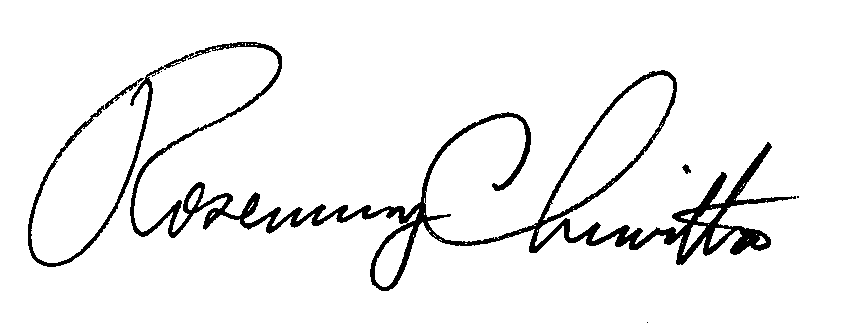 Rosemary ChiavettaSecretaryEnclosure: Company Check # 5489RC: alw